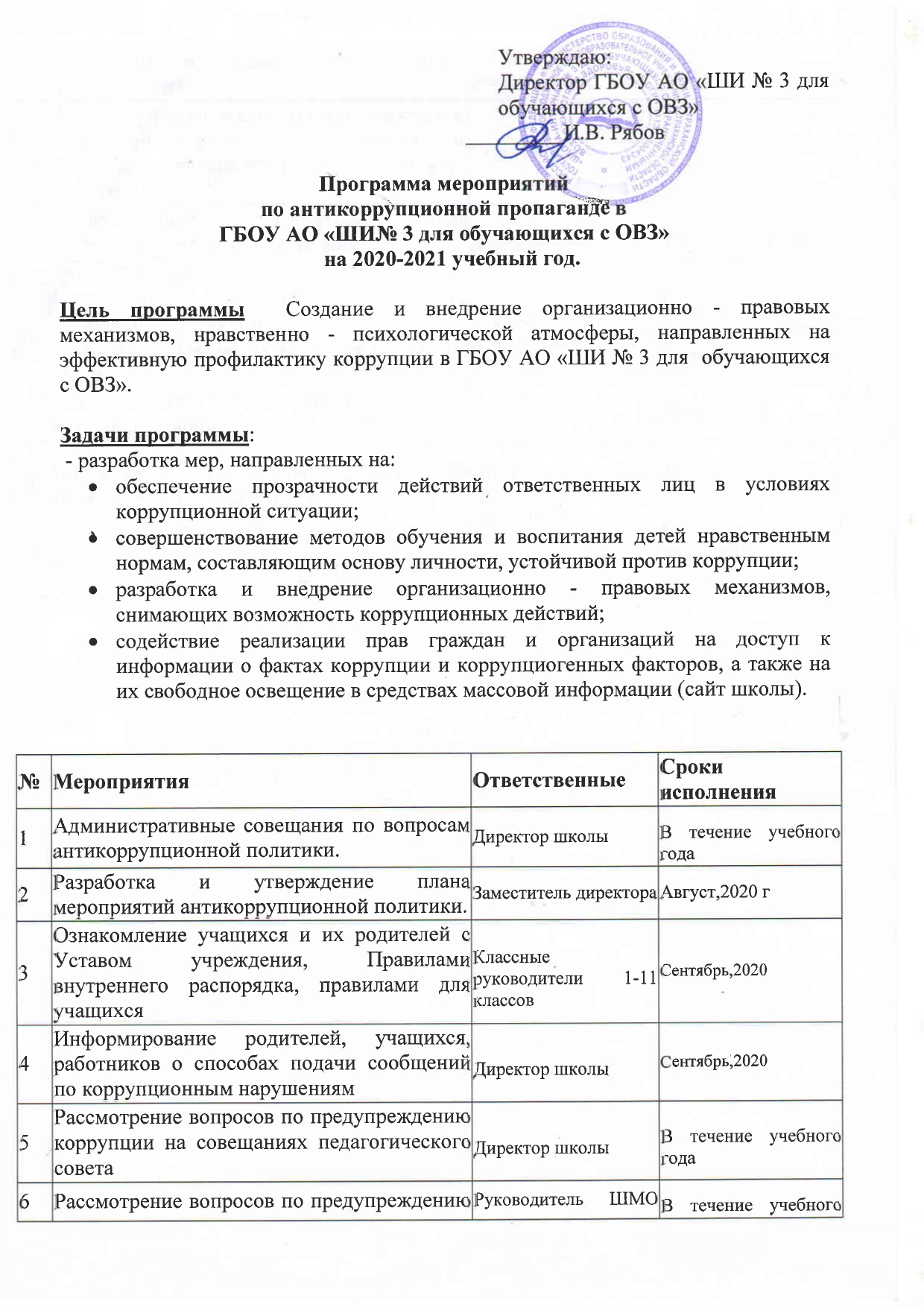 6коррупции на совещаниях классных руководителей.  классных   руководителей  года7Рассмотрение вопросов по предупреждению коррупции на родительских собраниях, на заседаниях общешкольного родительского комитета.   Директор школы
В течение учебного   года8Осуществление контроля над своевременностью рассмотрения обращения граждан.Директор школы
Регулярно, в течение учебного года9Проведение классных часов на антикоррупционную тему. Классные часы на тему «Знаешь ли ты закон?»
Классные руководители 1-11 классовсентябрь, декабрь, март 2020-21 учебного года10Анкетирование учащихся на антикоррупционную тему.
Психолог Апрель,202111Организация освещения работы по антикоррупции на сайте  школы
Ответственный за ведение официального сайта школы
Систематически в течение учебного года12Соблюдение требований законодательства во время проведения ОГЭ в формате ГВЭ.
Директор школыИюнь2021г.